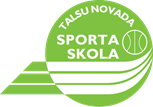 APSTIPRINUTalsu novada Sporta skolasdirektors  K. Sakniņš._________________________ Talsos, 2024.gada __________				   NOLIKUMSTalsu novada Sporta skolas un Kūldīgas novada sporta skolas sadraudzības sacensības vieglatlētikāU-10 grupai1.MĒRĶISPopularizēt vieglatlētiku Talsu novadā. Pilnveidot bērnu sacensību pieredzi, veicināt veselīgu dzīvesveidu. Veicināt sadarbību ar citām sporta skolām.2.LAIKS UN VIETASacensības notiek 2024. gada 14.februārī Talsu Sporta hallē, K. Mīlenbaha ielā 32a.Sacensību sākums plkst. 13:00.3.VADĪBA UN ORGANIZĀCIJASacensības organizē un vada Talsu novada Sporta skolas vieglatlētikas nodaļa.4.DALĪBNIEKISacensībās U-10 2015.-2016. gadā dzimušie zēni un meitenes.Sacensībās piedalās Talsu novada, Kūldīgas novada sporta skolas audzēkņi5.SACENSĪBU PROGRAMMA.60m sprints, tāllēkšana (3 mēģinājumi + 1 mēģinājums 8 labāko rezultātu ieguvējiem), 1kg pildbumbas mešana (3 metieni pēc kārtas).6.VĒRTĒŠANAKatrs dalībnieks drīkst startēt 3 disciplīnās. Uzvarētājus nosaka atbilstoši vieglatlētikas sacensību noteikumiem.7. APBALVOŠANA1. - 3. vietu ieguvējus apbalvo ar medaļām.8.PIETEKUMIDalībniekus pieteikt līdz 12. februārim plkst. 12:00  sistēmā https://athletics.lv9.DALĪBNIEKU UZŅEMŠANAIzdevumus, kas saistīti ar sacensību sarīkošanu, sedz Talsu novada Sporta skola  Izdevumus sacensību dalībniekiem sedz komandējošā organizācija.Sacensību galvenais tiesnesis  D. Štokmanis  tel.29912854Talsu novada Sporta skolas sporta organizators K. Vanags tel. 26394514